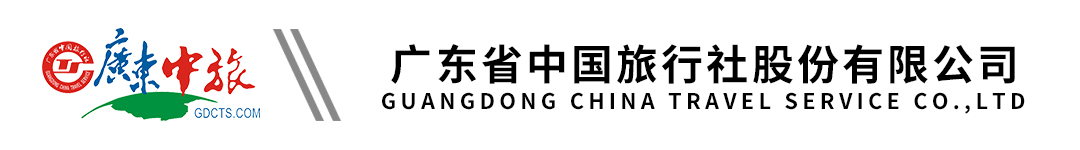 【沙滩直通车】阳江闸坡海陵岛2天丨北洛洛悦 | 往返交通丨1晚住宿丨早餐丨缤纷乐园行程单行程安排费用说明其他说明产品编号DJW-2023052307出发地广东省-广州市目的地广东省-阳江市行程天数2去程交通汽车返程交通汽车参考航班【集合上车点】【集合上车点】【集合上车点】【集合上车点】【集合上车点】产品亮点☆行程特色☆行程特色☆行程特色☆行程特色☆行程特色天数行程详情用餐住宿D1广州-北洛洛悦早餐：X     午餐：X     晚餐：X   北洛洛悦听海双床房D2北洛洛悦-广州早餐：酒店餐厅享用营养早餐     午餐：X     晚餐：X   无费用包含【1】来回豪华空调旅游车；【1】来回豪华空调旅游车；【1】来回豪华空调旅游车；费用不包含1、景点园中园门票、行程中自理项或个人消费1、景点园中园门票、行程中自理项或个人消费1、景点园中园门票、行程中自理项或个人消费预订须知1.如遇到台风,暴雨或河水上涨等不可抗力因素而影响团队运作的,为保障客人生命财产安全,我社将尽早通知客人取消行程,团款全额退回,双方自动终止履行合同,我社不作任何赔偿.温馨提示1、住宿安排：费用只含每人每天一个床位，若出现单男单女，需自补房差价，不安排加床；退改规则无损出发前7天及之前保险信息不送保险